Bourse d’études André Leroux 2023Objectif du programmeFort de son succès ces dernières années, l’Association française des hémophiles renouvelle la bourse d’étude André Leroux en 2023. Elle souhaite apporter un soutien financier à des élèves ou des étudiant(e)s atteint(e)s ou conductrices d’une maladie hémorragique rare qui poursuivent des études secondaires professionnelles, techniques ou générales, en alternance ou non, des études universitaires ou toute autre école préparatoire ou supérieure. Elle souhaite engager avec ces jeunes étudiant(e)s une relation privilégiée et soutenir les efforts qu’ils sont amenés à effectuer tout au long de leur scolarité alors qu’ils ou elles doivent faire face au quotidien avec la maladie.Conditions générales pour postuler à la Bourse d’études André LerouxÊtre atteint(e) ou conductrice reconnue d’une maladie hémorragique rare Être adhérent à jour de la cotisation 2023 (ou le représentant légal pour les mineurs) ;Être inscrit dans un cursus scolaire pour l’année 2023-2024 ;Être au minimum diplômé d’un CAP ou d’un diplôme national des brevets (DNB) ;Avoir moins de 26 ans au jour du dépôt de la candidature (cachet de la poste faisant foi) ;Ne pas avoir bénéficié de la bourse en 2022 ;Pièces à fournirLa photocopie du dernier diplôme obtenu ;Les photocopies des bulletins scolaires l’année 2022-2023 ; Une preuve d’admission ou de demande d’inscription dans l’établissement pour l’année 2023-2024 (*) ;La photocopie d’une pièce d’identité ;Une photo d’identité ; Une preuve de paiement de l’adhésion 2023 ;Le dossier de candidature complété et signé ;Une lettre de motivation d’au moins 2000 signes, en répondant aux 4 points mentionnés (cf. page 3 Document). (*) La preuve de l’admission définitive dans l’établissement demandé est une condition d’obtention de la bourse d’études André Leroux et doit être retournée à l’AFH avant le 31 octobre 2023.Processus d’envoiEnvoyer le formulaire ci-dessous, dûment rempli et complet, avant le 31 octobre 2023 par mail à bourse-leroux@afh.asso.fr ou par voie postale à l’adresse suivante : AFH – CPAM de Paris - 21 rue George Auric, 75019, ParisProcessus de sélection de dossier Nous recevons un nombre de dossiers illimité chaque année. Pendant la délibération, les jurys vont choisir 5 lauréats parmi tous les candidats reçus. Les 5 lauréats de cette bourse, seront amenés à avoir un entretien avec l’Association pour valider et exprimer leurs actions avant le virement de cette dernière.Tout dossier reçu incomplet sera refusé. Fait à :                                                                          Le :      Je certifie que les informations contenues dans ce dossier sont exactes ce qui constitue une condition de l’obtention de la bourse. J’autorise l’AFH à intégrer dans un fichier l’ensemble des données et informations contenues dans ce dossier, à les utiliser à des fins de recherche et enfin, dans le but exclusif de promouvoir la bourse d’études André Leroux, à les publier en tout ou partie, à l’exception de mes coordonnées personnelles, dans la revue trimestrielle de l’AFH ou sur toute autre support d’information.J’accepte être contacté par mail des évènements à venir et me solliciter si besoin :   OUI   NONSignature du candidat (ou du représentant légal) : 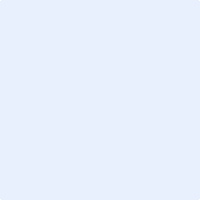 Formulaire de demande bourse d’études André Leroux 2023Formulaire de demande bourse d’études André Leroux 2023Formulaire de demande bourse d’études André Leroux 2023Informations personnelles du candidatInformations personnelles du candidatInformations personnelles du candidatPrénom :      Nom :         Nom :         Date de naissance :      Représentant légal (si le candidat est mineur) :         Représentant légal (si le candidat est mineur) :         Représentant légal (si le candidat est mineur) :         Adresse complète :         Adresse complète :         Adresse complète :         Code postal :         Ville :         Ville :         Téléphone :        Mail :           Mail :           Comité régional AFH :          Comité régional AFH :          Comité régional AFH :          Pathologies :   Hémophilie        Maladie de Willebrand          Pathologies plaquettaires   Autres troubles rares de la coagulation Pathologies :   Hémophilie        Maladie de Willebrand          Pathologies plaquettaires   Autres troubles rares de la coagulation Pathologies :   Hémophilie        Maladie de Willebrand          Pathologies plaquettaires   Autres troubles rares de la coagulation Je certifie sur l’honneur être atteint d’une maladie hémorragique rare :   Oui       Non   Je certifie sur l’honneur être atteint d’une maladie hémorragique rare :   Oui       Non   Je certifie sur l’honneur être atteint d’une maladie hémorragique rare :   Oui       Non   Informations personnelles du représentant légal du candidat si celui-ci est mineurInformations personnelles du représentant légal du candidat si celui-ci est mineurInformations personnelles du représentant légal du candidat si celui-ci est mineurPrénom :      Prénom :      Nom :          Date de naissance :       Date de naissance :       Code postal :        Ville :        Ville :      Téléphone :          Téléphone :          Mail :          Comité régional AFH :      Comité régional AFH :      Comité régional AFH :      Scolarité Année scolaire 2022-2023 (joindre les bulletins de notes et le dernier diplôme obtenu) Scolarité Année scolaire 2022-2023 (joindre les bulletins de notes et le dernier diplôme obtenu) Scolarité Année scolaire 2022-2023 (joindre les bulletins de notes et le dernier diplôme obtenu) Formation/études en cours :     École/Université :           Adresse complète de l’établissement :           Code Postal :         Code Postal :         Code Postal :         Ville :          Ville :          Ville :          Site internet :           Année scolaire 2023-2024 (joindre un justificatif d’inscription) Année scolaire 2023-2024 (joindre un justificatif d’inscription) Année scolaire 2023-2024 (joindre un justificatif d’inscription) École/Université prévue :      École/Université prévue :      Formation/Études envisagées :      Formation/Études envisagées :      Adresse complète de l’établissement :     Code Postal :      Code Postal :      Ville :     Ville :     Ville :     Site internet :      Site internet :      Site internet :      Montant demandé pour la bourse :      €Montant demandé pour la bourse :      €Montant demandé pour la bourse :      €Lettre de MotivationAttention répondre aux 4 points (nombre de feuilles libre)Présenter : Votre projet scolaire/universitaire et professionnel Les dépenses que la bourse permettra de couvrirLa place et l’impact qu’a votre maladie dans votre vie et comment vous y faites faceL’importance que peut avoir pour vous le soutien de l’AFH